Plán práce koordinátora finančnej gramotnosti v školskom roku 2020/2021 Plán práce koordinátora Finančnej gramotnosti bol vypracovaný v súlade so Sprievodcom školským rokom 2020/2021 na školský rok 2020/2021 a v súlade s aktualizovaným Národným štandardom finančnej gramotnosti verzia 1.2., v ktorom sú uvedené jednotlivé témy Finančnej gramotnosti rozpísané do čiastkových kompetencií (pre úplné stredné odborné vzdelanie je určená tretia úroveň).V súlade s Metodikou pre zapracovanie a aplikáciu tém finančnej gramotnosti do školských vzdelávacích programov základných škôl a stredných škôl vydanou MŠVVaŠ SR sú jednotlivé témy a čiastkové kompetencie  Finančnej gramotnosti  začlenené do jednotlivých predmetov pri uplatňovaní medzipredmetových vzťahov a zároveň  sa Finančná gramotnosť realizuje ako samostatný predmet Finančná gramotnosť v 3. ročníkoch všetkých študijných odborov. Počas celého školského roku bude realizovaná výučba finančnej gramotnosti v súlade so Školským vzdelávacím programom.Pri výučbe finančnej gramotnosti sa bude klásť zvýšený dôraz na čiastkové kompetencie, ktoré sa týkajú  tém boja proti korupcii, klientelizmu a ochrany spotrebiteľa.Na podporu výučby finančnej gramotnosti a rozvoja správnych ekonomických návykov sa bude realizovať akreditovaný program Viac ako peniaze od spoločnosti JA Slovensko, n. o.  Na podporu výchovno – vzdelávacieho procesu  finančnej gramotnosti sa budú využívať dokumenty a materiály,  ktoré vydali jednotlivé inštitúcie (internetové odkazy na relevantné stránky sú publikované stránke MŠVVaŠ SR.)Na podporu boja proti korupcii budú realizované aktivity v súlade s publikáciou Korupcia – námety na vyučovanie pre základné a stredné školy.Témy finančnej gramotnostiFinančná zodpovednosť spotrebiteľovPlánovanie, príjem a prácaRozhodovanie a hospodárenie spotrebiteľovÚver a dlhSporenie a investovanieRiadenie rizika a poistenieUčebné zdroje, odborná literatúra v predmete Finančná gramotnosťMinisterstvo školstva, vedy, výskumu a športu Slovenskej republiky: Národný štandard finančnej gramotnosti verzia 1.2.Ministerstvo školstva, vedy, výskumu a športu Slovenskej republiky: Metodika pre zapracovanie a aplikáciu tém finančnej gramotnosti do školských vzdelávacích programov základných škôl a stredných škôl vrátane príloh (Odborné texty k jednotlivým témam Národného štandardu finančnej gramotnosti verzia 1.1 a Slovník základných pojmov národného štandardu finančnej gramotnosti verzia 1.1) a Dodatkov (Dodatok č. 1)Diana Janíčková, Juraj Lang: Finančná gramotnosť, Finecom s.r.o., Nové Zámky: 2014.  ISBN: 978-80-971677-0-7Národný ústav certifikovaných meraní vzdelávania: Finančná gramotnosť v testovaných úlohách, Bratislava: 2015. ISBN 978–80-89638-25-3Darina Orbánová, Ľudmila Velichová: Podniková ekonomika pre 2. ročník študijného odboru obchodná akadémia, SPN 2008. ISBN 978-80-10-01363-0Darina Orbánová, Ľudmila Velichová: Podniková ekonomika pre 4. ročník študijného odboru obchodná akadémia, SPN 2011. ISBN 978-80-10-01855-0Zákony, Vyhlášky, nariadenia, Odborné časopisy, noviny.Online učebnica programu Ja Viac ako peniaze.Ďalšie informačné zdroje, na ktoré sú odkazy publikované na stránke MŠVVaŠ SRPredmet finančná gramotnosť  využíva poznatky, zručnosti a skúsenosti na efektívne riadenie vlastných finančných zdrojov s cieľom zaistiť celoživotné finančné zabezpečenie seba a svojej domácnosti. Finančná gramotnosť nie je absolútnym stavom, je to kontinuum schopností, ktoré sú podmienené premennými ako vek, rodina, kultúra či miesto bydliska. Finančná gramotnosť je označením pre stav neustáleho vývoja, ktorý umožňuje každému jednotlivcovi efektívne reagovať na nové osobné udalosti a neustále meniace sa ekonomické prostredie. Finančne gramotní absolventi stredných škôl by  mali aspoň vo všeobecnosti chápať všetky kľúčové aspekty osobných financií. Títo absolventi budú mať istotu, že budú samostatne schopní nájsť si a použiť informácie potrebné pri špecifických finančných výzvach, zoči-voči ktorým sa môžu čas od času ocitnúť. Metódy a formy prácePri vyučovaní predmetu Finančnej gramotnosti ako aj zapracovaných témach v učebných  osnovách sa budú využívať moderné vyučovacie metódy zamerané na aktívne učenie sa žiakov v prepojení na praktické reálne životné situácie. Pre dosiahnutie vzdelávacích cieľov sa budú využívať najčastejšie metódy: motivačné metódy – motivačné rozprávanie, rozhovor, demonštrácia, problém ako motivácia, motivačná výzva, aktualizácia obsahu učiva, pochvala, povzbudenie a kritika,slovné metódy: vysvetľovanie, rozhovor, diskusie, besedy, práca s textom (učebnicou, odbornou literatúrou), práca s internetom,názorné metódy: demonštrovanie, pozorovanie,praktická metóda: riešenie úloh, tvorba projektov, vypracovanie úloh, testov,aktivizujúce metódy,zážitkové metódy, problémové metódy - najmä riešenie problémových úloh, prípadová štúdia, heuristické, brainstorming, mentálna mapa atď.didaktické hry a pod.Formy vyučovania Na vyučovaní i pri domácej príprave sa pracuje s metodickými materiálmi stimulujúcimi rozvoj finančnej gramotnosti.Pri prezenčnej forme vyučovania sa v rámci vyučovacej hodiny podľa samostatnosti práce žiakov vo vyučovacom procese bude uskutočňovať individuálna, skupinová a frontálna práca žiakov. Na podporu finančnej gramotnosti a rozvoja správnych ekonomických návykov budú žiaci realizovať program JA Viac ako peniaze. Pri dištančnom vzdelávaní, ktoré môže byť nariadené v dôsledku zhoršujúcej sa epidemiologickej situácie ohľadom  pandémie Covid – 19 sa vzdelávanie bude realizovať podľa publikovaného rozvrhu formou online hodín cez aplikáciu ZOOM, štúdiom učebných materiálov od učiteľa i prácou s online učebnicou v programe Viac ako peniaze. Žiakom budú zabezpečené odborné prednášky, prezentácie a diskusie s externými pracovníkmi finančných inštitúcii.V priebehu školského roka je nevyhnutné kontrolovať stav a úroveň rozvíjania finančnej gramotnosti žiakov najmä realizáciou praktických úloh, na základe čoho je možné prijímať účinné opatrenia na odstránenie zistených nedostatkov.Hodnotenie žiakovVychádza z aktuálneho metodického pokynu na hodnotenie a klasifikáciu žiakov.Plán práce koordinátora Finančnej gramotnosti V Žiline 28. 9. 2020            Plán vypracovala: Ing. Eva Hulínová                                            Plán schválil Ing. Ľubomír Schvarc, riaditeľ školy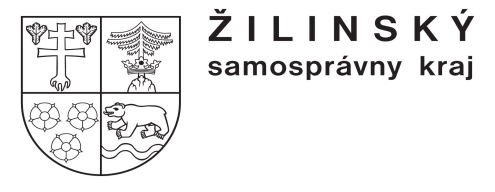 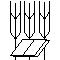 Stredná odborná škola poľnohospodárstva a služieb na vidiekuPredmestská 82010 01 Žilina 1mesiacaktivityseptember 2020registrovať žiakov v programe JA Viac ako peniaze,Online vzdelávanie  koordinátora Finančnej gramotnosti realizovaného cez JA Slovensko na tému Význam demokracie pre kvalitu života.október 2020realizovať Vstupný test v programe JA Viac ako peniaze,Pracovná porada učiteľov realizujúcich program Viac ako peniaze online formou prostredníctvom aplikácie Microsoft TEAMS. október 2020 – jún 2021realizovať vzdelávací program  JA Viac ako peniaze so žiakmi  3. ročníka: priebežné vykonávanie testov, príprava žiakov na úspešné ukončenie vzdelávania a možnosť získať certifikát od spoločnosti JA Slovensko,október 2020vytvoriť informačnú tabuľu k problematike Finančnej   gramotnosti,máj 2021 – jún 2021realizovať Výstupný test v programe JA Viac ako peniaze, v prípade úspešnosti žiak získa certifikát spoločnosti JA Slovensko,september 2020 – jún 2021zapájať žiakov do aktivít a súťaží podľa aktuálnej možnosti a situácie vzhľadom na pandémiu Covid -19, priebežne na vyučovaní kontrolovať stav a úroveň rozvíjania finančnej gramotnosti žiakov, prijímať účinné opatrenia na odstránenie zistených nedostatkov, september 2020 – jún 2021pripraviť príklady, pracovné listy na precvičovanie a upevňovanie získaných vedomostí, aktualizácia učebných materiálov finančnej gramotnosti v súlade s legislatívou,marec 2021 – jún 2021zabezpečiť vzdelávanie žiakov i pedagogických zamestnancov s externým odborníkom z oblasti financií, bankovníctva, poisťovníctva a pod.marec 2021 – jún 2021zabezpečiť vzdelávanie žiakov i pedagogických zamestnancov hlavným štátnym radcom Ministerstva hospodárstva z Odboru ochrany spotrebiteľa na tému Ochrana spotrebiteľa.mesiacaktivitynovember 2020 - jún 2021zabezpečiť vzdelávanie pedagogických zamestnancov koordinátorom finančnej gramotnosti na vybrané témy podľa dohovoru s vedením školy napríklad na tému  Moderné bankové produkty, Úver a dlh, Riadenie osobných financií pod.marec 2021 – jún 2021zorganizovať súťaž na tému „Rozumieť osobným financiám“ medzi jednotlivými triedami III. ročníka na konci školského roka – ak to bude možné vzhľadom na situáciu.